CURRICULUM VITAE (Versión reducida)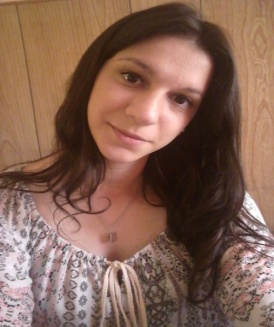 ESTUDIOS Y FORMACION ACADÉMICA Licenciatura en psicología. Facultad de Psicología, Universidad de Buenos Aires (2017). Recibida con diploma de honor. 
Profesorado en enseñanza media y superior en psicología. Facultad de psicología, Universidad de Buenos Aires. (2018) Carrera de especialización en psicología Clínica y terapia cognitiva conductual. Facultad de psicología, Universidad de Buenos aires. (  Finalizada 2020,  con trabajo final en confección)EXPERIENCIA LABORAL Psicóloga clínica en centro “Habilidades para el cambio”. (Desde 2019 a la actualidad). 
Psicóloga clínica en “consultorio particular”.  Psicoterapia/evaluaciones psicológicas.( Desde 2018 a la actualidad)
Psicóloga clínica en “Centro privado de psicoterapias”.( Desde 2018 a la actualidad)
Psicóloga  clínica en “Sala de auxilio Loma del Millón”. (Desde 2018 a  2019) Referente de Sala, en centro educativo “Abracadabra”. (Desde 2015 a 2018). Acompañante terapéutico en el sector Hospital de día, del hospital psiquiátrico, Infanto Juvenil Carolina Tobar García. Asistente ad honorem, (Desde 2014 a 2015). EXPERIENCIA EN DOCENCIA E INVESTIGACIÓNInvestigadora en formación en proyecto UBACYT: (Desde Marzo 2020 a la actualidad). “Perfil psicológico del usuario de Internet y de las redes sociales. Análisis de las características de personalidad positivas y negativas desde un enfoque psicoléxico y variables psicológicas mediadoras”.  Director, Dr. Alejandro castro Solano.Ayudante de trabajos prácticos, en Teoría y Técnica de Exploración y Diagnóstico Psicológico Modulo I, Cat II . Universidad de Buenos Aires, Facultad de psicología 
ACTIVIDADES ACADÉMICAS Y PRESENTACIONES EN CONGRESOS: SÉPTIMO CONGRESO INTERNACIONAL DE INVESTIGACIÓN EN PSICOLOGÍA ALTERNATIVAS. Congreso Internacional Facultad de Psicología, UNLP, La Plata, Argentina, 2019. Expositora de PóstersXI Congreso Internacional de Investigación y Práctica Profesional en Psicología, XXV Jornadas de Investigación y XIV Encuentro de Investigadores del Mercosur. Congreso Internacional Facultad de Psicología UBA, Buenos Aires, Argentina, 2019. Expositora de PóstersJornadas de investigación, facultad de psicología y psicopedagogía, Universidad del Salvador (USAL) Buenos Aires, Argentina 2019  Expositora de Pósters. X Congreso Internacional de Investigación y Práctica Profesional en Psicología, XXV Jornadas de Investigación y XIV Encuentro de Investigadores del Mercosur. Congreso Internacional Facultad de Psicología UBA, Buenos Aires, Argentina, 2018.Expositora de Pósters y mesa de trabajos libresIX Congreso Internacional de Investigación y Práctica Profesional en Psicología, XIX Jornadas de Investigación y VIII Encuentro de Investigadores del Mercosur. Congreso Internacional Facultad de Psicología UBA, Buenos Aires, Argentina, 2017. Expositora de Pósters.Sexto Congreso Internacional de Investigación de la Facultad de Psicología (UNLP) Facultad de Psicología Universidad Nacional de La Plata, La Plata, Argentina. Noviembre 2017. Expositora de Póster: VIII congreso internacional de investigación y práctica profesional en psicología, (Facultad de psicología UBA).. Noviembre 2016, Asistente VII congreso de investigación y práctica profesional en psicología, (Facultad de psicología UBA). Noviembre 2015 Asistente. 1º Jornada de Terapias Cognitivo-Conductuales basadas en Aceptación y Mindfulness: Innovaciones en los Modelos Cognitivo-Conductuales (Facultad de psicología, UBA). Noviembre 2014. Asistente.

OTROS CURSOS: Activación conductual en Depresión , Habilidades para el cambio (2020)Evaluación Neuropsicológica en adultos y niños. Aydine (Centro de Asistencia, Docencia e Investigación Psiconeurocognitiva , 2019 Aptos Psicológicos ; Espacio psico , (2018)Curso de Acompañante terapéutico en Hospital Infanto Juvenil "Carolina Tobar García" (2016)